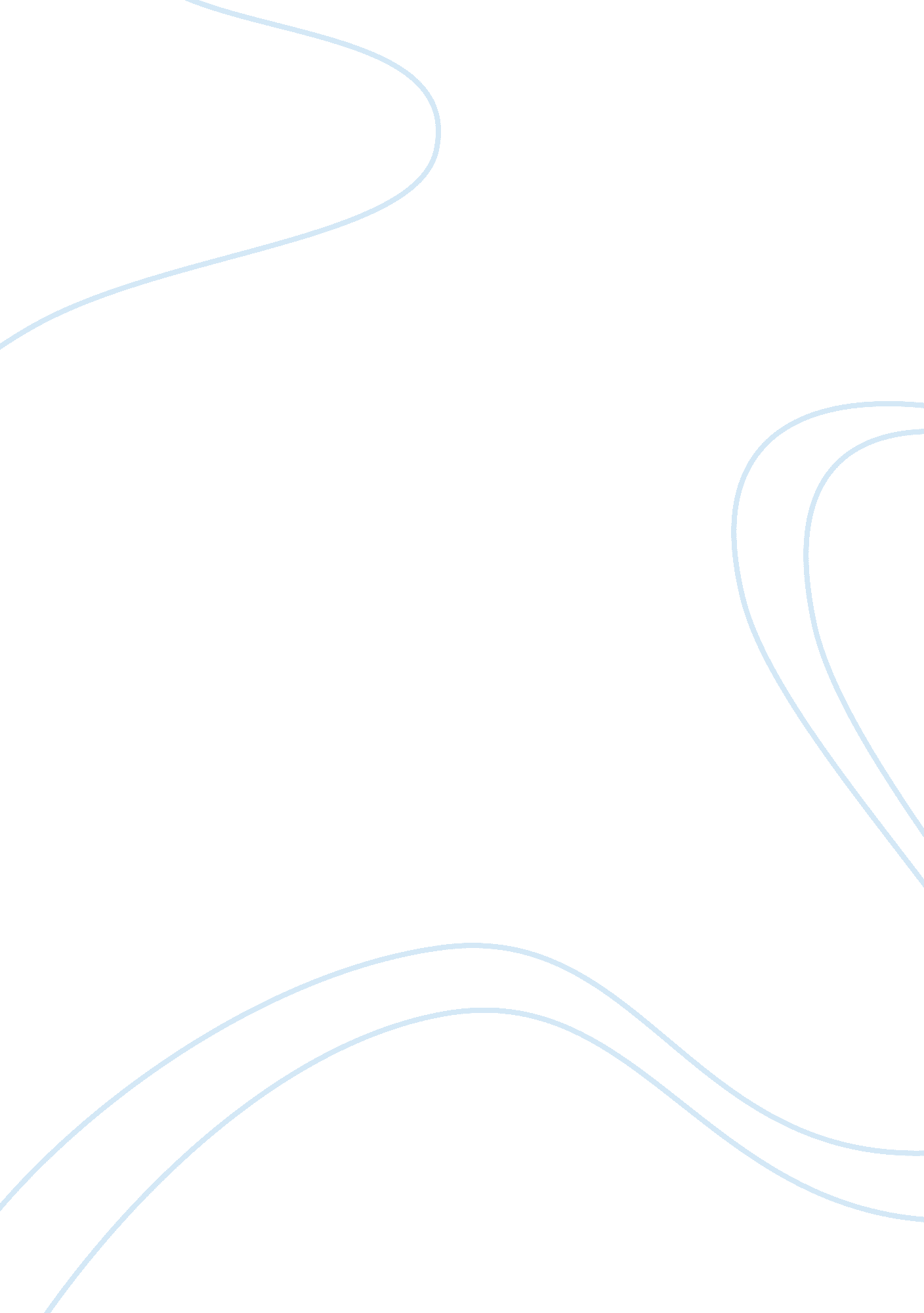 Job shadowing projectSociology, Communication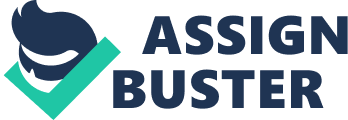 Job shadowing a great lawyer andfamilyfriend, Nancy Vanilla. I have nearly always wanted to be a lawyer, and in all honesty I was a little concerned that after watching a real court hearing, and seeing all the work that lawyers actually have to put into each and every case, I would no longer wish to become a lawyer. However my fears were removed entirely as soon as I walked into her downtown Fort Worth office; the day I had arranged to Job shadow Mrs.. Vanilla, she had a court hearing in Denton, so immediately upon my arrival I as exposed to the last minutestressof getting the clients case in order. I was able to help Mrs.. Vanilla with getting her paper work in order, before going to the court house. This was the first time I had ever sat and watched a court hearing, and I was completely fascinated through the entirety of the hearing. I was able to watch two exceptional lawyers in action, and I could not have more impressed by either performance. At the end of my time with Mrs.. Vanilla I was able to sit with her and ask questions about her profession. During this time Is when I became completely and totally positive that this was thecareerI wanted to pursue. She was so passionate about what she did, and she explained to me the parts of the Job that most people don't really take Into consideration. I realized that I wanted to learn about and how to interpret the law, and use It to protect people as it was designed to do. I could not be more thankful for the opportunity given to me through this assignment, and through Mrs.. Vanilla's willingness to work with me. 